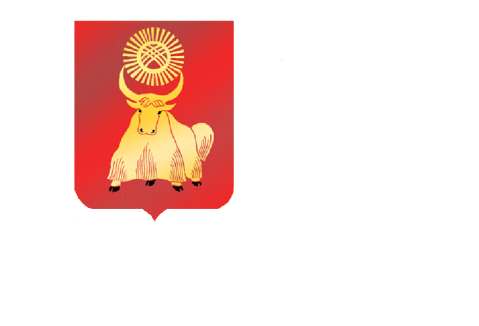 РОССИЙСКАЯ ФЕДЕРАЦИЯРЕСПУБЛИКА ТЫВАХУРАЛ ПРЕДСТАВИТЕЛЕЙ ГОРОДА КЫЗЫЛАПОСТАНОВЛЕНИЕ «25» марта 2015 года                    г.Кызыл                                              № 36О досрочном прекращении полномочий депутатов Хурала представителей города КызылаРассмотрев заявления  депутатов Хурала представителей города Кызыла о досрочном прекращении полномочий    по собственному желанию  согласно статьи Федерального закона  от 06.10.2003г. №131-ФЗ    «Об общих принципах организации местного самоуправления в Российской Федерации», руководствуясь Уставом городского округа «Город Кызыл Республики», Хурал представителей города Кызыла ПОСТАНОВИЛ:1.	Прекратить досрочно полномочия  следующих  депутатов Хурала представителей города Кызыла:  1)	Ощепковой Светланы Михайловны  (Чульдумский №8)2)	Тас-оол Людмилы Шангыровны  (Школьный №2)3)	Кужугет Раисы Борисовны   (Мугурский №5)4)	Чульдума  Эреса Кыргысовича  (Ровенский №10)2. 	Направить настоящее решение в Избирательную комиссию  муниципального образования «город Кызыл». 	3. 	Настоящее решение вступает в силу со дня его принятия. Глава  города Кызыла                                                               Д.Оюн